Community of Interest Form to Request Funding Missouri Library Association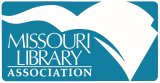 Community of Interest (CI)Request for Fundingdue by Nov. 1st of each year -- send to CIC ChairNAME OF CI: __________________________________________________________________CONTACT PERSON: ______________________________________________________________DATE FORM COMPLETED: _______________ COMPLETED BY: _______________________________________FINANCIAL SUPPORT REQUESTED FROM MLA BUDGET FOR NEXT YEAR: ___________________HOW FUNDS WILL BE USED? 